3. VEŘEJNÉ ZASEDÁNÍ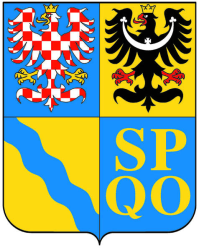 ZASTUPITELSTVA OLOMOUCKÉHO KRAJEPONDĚLÍ 27. 2. 2017 - 10:00 hBudova Magistrátu města Olomouce – velký zasedací sál,Hynaisova 10, OlomoucPROGRAM:                                          1.Zahájení, volba pracovních komisí a ověřovatelů zápisu, schválení programu zasedáníROK - Košta (Niče)1.1.Změna ve složení Zastupitelstva Olomouckého krajeROK – Košta (Niče)1.2.Návrh na odvolání MUDr. Oto Košty, Ph.D., z funkce hejtmana a člena Rady Olomouckého kraje - materiál bude předložen na stůlčlenové rady1.3.Volba hejtmana - materiál bude předložen na stůlčlenové rady1.4.Volba člena Rady Olomouckého kraje - materiál bude předložen na stůlčlenové rady2.Jednací řád Zastupitelstva Olomouckého kraje - staženoROK - Košta (Niče)3.Jednací řád výborů Zastupitelstva Olomouckého kraje – technická úpravaROK - Košta (Niče)4.Kontrola plnění usnesení Zastupitelstva Olomouckého krajeROK - Košta (Niče)5.Zpráva o činnosti Rady Olomouckého kraje za uplynulé obdobíROK - Košta (Niče)6.Zápis ze zasedání výboru Zastupitelstva Olomouckého kraje – Výbor pro výchovu, vzdělávání a zaměstnanostpředsedkyně výboru (Niče)7.1.Rozpočet Olomouckého kraje 2016 – rozpočtové změnyROK - Zemánek (Fidrová)7.2.Rozpočet Olomouckého kraje 2016 – účelové dotace ze státního rozpočtu obcím Olomouckého krajeROK - Zemánek (Fidrová)8.1.Rozpočet Olomouckého kraje 2017 – rozpočtové změnyROK - Zemánek (Fidrová)8.1.1.Rozpočet Olomouckého kraje 2017 – rozpočtové změny – DODATEKROK - Zemánek (Fidrová)8.2.Rozpočet Olomouckého kraje 2017 – příspěvek na výkon státní správy obcím Olomouckého kraje na rok 2017ROK - Zemánek (Fidrová)8.3.Rozpočet Olomouckého kraje 2017 – účelové dotace ze státního rozpočtu obcím Olomouckého krajeROK - Zemánek (Fidrová)8.4.Rozpočtový výhled Olomouckého kraje na období 2018–2019ROK - Zemánek (Fidrová)9.Zabezpečení činnosti Krajského úřadu Olomouckého kraje při provádění prevence v oblasti BESIP v roce 2017 a vyhodnocení činnosti za rok 2016 ROK - Zahradníček (Růžička)10.Dodatek č. 22 zřizovací listiny Správy silnic Olomouckého kraje, příspěvkové organizaceROK - Zahradníček (Růžička)11.1.Majetkoprávní záležitosti – odprodej nemovitého majetkuROK - Klimeš (Kamasová)11.1.1.Majetkoprávní záležitosti – odprodej nemovitého majetku - DODATEKROK - Klimeš (Kamasová)11.2.Majetkoprávní záležitosti – odkoupení nemovitého majetkuROK - Klimeš (Kamasová)11.2.1.Majetkoprávní záležitosti – odkoupení nemovitého majetku - DODATEKROK - Klimeš (Kamasová)11.3.Majetkoprávní záležitosti – bezúplatné převody nemovitého majetkuROK - Klimeš (Kamasová)11.3.1.Majetkoprávní záležitosti – bezúplatné převody nemovitého majetku - DODATEKROK - Klimeš (Kamasová)11.4.Majetkoprávní záležitosti – bezúplatná nabytí nemovitého majetkuROK - Klimeš (Kamasová)11.4.1.Majetkoprávní záležitosti – bezúplatná nabytí nemovitého majetku - DODATEKROK - Klimeš (Kamasová)11.5.Majetkoprávní záležitosti – vzájemné bezúplatné převody nemovitého majetkuROK - Klimeš (Kamasová)11.5.1.Majetkoprávní záležitosti – vzájemné bezúplatné převody nemovitého majetku - DODATEKROK - Klimeš12.Program na podporu environmentálního vzdělávání, výchovy a osvěty 
v Olomouckém kraji v roce 2017 – vyhlášeníROK - Hynek (Gajdůšek)13.Program na podporu terciárního vzdělávání na vysokých školách 
v Olomouckém kraji v roce 2017 – vyhodnocení      ROK - Hynek (Gajdůšek)14.Rozpis rozpočtu škol a školských zařízení v působnosti Olomouckého kraje v roce 2016    ROK - Hynek (Gajdůšek)15.Žádosti o poskytnutí individuálních dotací v oblasti školství, sportu 
a kultury       ROK - Hynek, Jura (Gajdůšek)16.Dodatky zřizovacích listin příspěvkových organizací v oblasti školství 
a kulturyROK - Hynek, Jura (Gajdůšek)17.Program na podporu sportu v Olomouckém kraji v roce 2017 – vyhodnocení dotačního titulu 1 Podpora celoroční sportovní činnosti     ROK - Jura (Gajdůšek)18.Program na podporu práce s dětmi a mládeží pro nestátní neziskové organizace v roce 2017 – vyhlášení      ROK - Jura (Gajdůšek)19.Program na podporu volnočasových a tělovýchovných aktivit 
v Olomouckém kraji v roce 2017 – vyhlášení      ROK - Jura (Gajdůšek)20.Ceny Olomouckého kraje za přínos v oblasti kultury za rok 2016 ROK - Jura (Gajdůšek)21.Fond na podporu výstavby a obnovy vodohospodářské infrastruktury na území Olomouckého kraje 2017 – vyhlášeníROK - Klimeš (Veselský)22.Dotace obcím na území Olomouckého kraje na řešení mimořádných událostí v oblasti vodohospodářské infrastruktury 2017 – vyhlášeníROK - Klimeš (Veselský)23.Program na podporu aktivit v oblasti životního prostředí a zemědělství 2017 – vyhlášeníROK - Klimeš (Veselský)24.Program na podporu začínajících včelařů na území Olomouckého kraje pro rok 2017 – vyhlášeníROK - Klimeš (Veselský)25.Dodatek č. 1 ke smlouvě o poskytnutí dotace Agrární komoře Olomouckého krajeROK - Klimeš (Veselský)26.Aktualizace č. 9 Plánu rozvoje vodovodů a kanalizací na území Olomouckého krajeROK - Klimeš (Veselský)27.Program finanční podpory poskytování sociálních služeb v Olomouckém kraji, Podprogram č. 1ROK - Košta (Sonntagová)28.Dotační program pro sociální oblast 2017 – vyhlášeníROK - Košta (Sonntagová)29.Dodatky zřizovacích listin příspěvkových organizací v oblasti sociálníROK - Košta (Sonntagová)30.Střednědobý plán rozvoje sociálních služeb v Olomouckém kraji pro roky 2018–2020ROK - Košta (Sonntagová)31.Dotační program Olomouckého kraje „Program pro oblast protidrogové prevence pro rok 2017“ – vyhlášení - materiál bude předložen na stůlROK - Horák (Kolář)32.Žádost o individuální dotaci v oblasti zdravotnictví – IV. kongres praktických lékařů SVL ČLS JEP - materiál bude předložen na stůlROK - Horák (Kolář)33.Dotační program Olomouckého kraje „Program na podporu zdraví 
a zdravého životního stylu v roce 2017“ – vyhlášení - materiál bude předložen na stůlROK - Horák (Kolář)34.Zdravotně-preventivní program v Olomouckém kraji v roce 2017 – Zdraví 2020 - materiál bude předložen na stůlROK - Horák (Kolář)35.Projekty spolufinancované z evropských a národních fondů ke schválení financováníROK - Šoltys (Dosoudil)36.Žádosti o poskytnutí individuální dotace v oblasti strategického rozvoje ROK - Šoltys (Dosoudil)37.Technická oprava v hodnotícím kritériu v dotačních programech v oblasti regionálního rozvojeROK - Šoltys (Dosoudil)38.Poskytování cestovních náhrad členům Zastupitelstva Olomouckého krajeROK - Košta, Štěpánková (Špalková)39.Prominutí povinnosti odvodu za porušení rozpočtové kázněROK - Košta, Štěpánková (Punčochářová)40.Zastoupení Olomouckého kraje ve zřizovaných a spolupracujících subjektechROK - Košta (Niče)41.Volba přísedícího Krajského soudu v Ostravě, pobočky v OlomouciROK - Košta (Niče)42.Finanční záležitosti Správy silnic Olomouckého kraje, příspěvkové organizaceROK – Zahradníček (Růžička)43.Rozpočet Olomouckého kraje 2017 – nové investiceROK - Zemánek (Kubín, Fidrová)44.Rozpočet Olomouckého kraje 2017 – podpora sportovních akcí – materiál bude předložen na stůlROK – Jura, Zemánek (Gajdůšek, Fidrová)45.Rezignace na funkci člena Výboru pro zdravotnictví Zastupitelstva Olomouckého kraje a volba nového člena výboru - materiál bude předložen na stůlROK - Košta (Niče)46.Různé47.Závěr